ประเด็นรับฟังความคิดเห็นประเด็นอื่นๆ ประเด็นรับฟังความคิดเห็นประเด็นอื่นๆ ประเด็นรับฟังความคิดเห็นประเด็นอื่นๆ 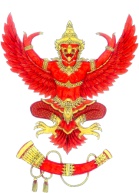 แบบแสดงความคิดเห็น(ร่าง) ประกาศ กสทช. เรื่อง แผนการบริหารสิทธิในการเข้าใช้วงโคจรดาวเทียมวัน/เดือน/ปี ชื่อ/หน่วยงานผู้ให้ความคิดเห็น ที่อยู่ โทรศัพท์ โทรสาร Email address ประเด็นความคิดเห็น/ข้อเสนอแนะรายละเอียดของสิทธิในการเข้าใช้วงโคจรดาวเทียมของประเทศไทย (ข้อ ๔)................................................................................................................................................................................................................................................................................................................................................................................................................................................................................................................................................................................................................................................................................................................................................................................................................................................................................................................................................................................................................................................................................................................................................แนวทางการดำเนินการให้ได้มาซึ่งสิทธิในการเข้าใช้วงโคจรดาวเทียม (ข้อ ๕)................................................................................................................................................................................................................................................................................................................................................................................................................................................................................................................................................................................................................................................................................................................................................................................................................................................................................................................................................................................................................................................................................................................................................การสิ้นสิทธิในการเข้าใช้วงโคจรดาวเทียม (ข้อ ๖)........................................................................................................................................................................................................................................................................................................................................................................................................................................................................................................................................................................................................................................................................................................................................................................................................................................................................................................................................................แนวทางการรักษาไว้ซึ่งสิทธิในการเข้าใช้วงโคจรดาวเทียม (ข้อ ๗)................................................................................................................................................................................................................................................................................................................................................................................ ................................................................................................................................................................................................................................................................................................................................................................................แนวทางในการสละสิทธิในการเข้าใช้วงโคจรดาวเทียม (ข้อ ๘)................................................................................................................................................................................................................................................................................................................................................................................ ................................................................................................................................................................................................................................................................................................................................................................................ แนวทางในการอนุญาตให้มีการใช้สิทธิในการเข้าใช้วงโคจรดาวเทียม (ข้อ ๙)................................................................................................................................................................................................................................................................................................................................................................................................................................................................................................................................................................................................................................................................................................................................................................แบบแสดงความคิดเห็น(ร่าง) ประกาศ กสทช. เรื่อง หลักเกณฑ์และวิธีการอนุญาตให้ใช้สิทธิในการเข้าใช้วงโคจรดาวเทียมวัน/เดือน/ปี ชื่อ/หน่วยงานผู้ให้ความคิดเห็น ที่อยู่ โทรศัพท์ โทรสาร Email address ประเด็นความคิดเห็น/ข้อเสนอแนะการกำหนดขอบเขตและวิธีการอนุญาตให้ใช้สิทธิในการเข้าใช้วงโคจดราวเทียม (ข้อ ๔)................................................................................................................................................................................................................................................................................................................................................................................................................................................................................................................................................................................................................................................................................................................................คุณสมบัติของผู้ขอรับอนุญาตใช้สิทธิในการเข้าใช้วงโคจรดาวเทียม (ข้อ ๗ – ๘)...............................................................................................................................................................................................................................................................................................................................................................................................................................................................................................................................................................................................................................................................................................................................การขอรับอนุญาตใช้สิทธิในการเข้าใช้วงโคจรดาวเทียมขั้นต้น (ข้อ ๙ – ๑๗)................................................................................................................................................................................................................................................................................................................................................................................................................................................................................................................................................................................................................................................................................................................................การได้มาซึ่งสิทธิในการเข้าใช้วงโคจรดาวเทียมขั้นสมบูรณ์ (ข้อ ๑๘ – ๒๒)................................................................................................................................................................................................................................................................................................................................................................................................................................................................................................................................................................................................................................................................................................................................หลักประกัน (ข้อ ๙ (๓) ข้อ ๒๒ และข้อ ๓๒ – ๓๓)................................................................................................................................................................................................................................................................................................................................................................................................................................................................................................................................................ ..............................................................................................................................................................................................................................................................................................................................................................ระยะเวลาการอนุญาต: การดำเนินการกรณีดาวเทียมสิ้นสุดอายุวิศวกรรมแต่ระยะเวลาการอนุญาตยังไม่สิ้นสุด หรือกรณีระยะเวลาการอนุญาตสิ้นสุดลงแต่ดาวเทียมยังคงมีอายุวิศวกรรมเหลืออยู่ (เพิ่มเติมจาก (ร่าง) ประกาศ)................................................................................................................................................................................................................................................................................................................................................................................................................................................................................................................................................ ..............................................................................................................................................................................................................................................................................................................................................................เงื่อนไขการอนุญาตให้ใช้สิทธิในการเข้าใช้วงโคจรดาวเทียม (ข้อ ๒๓ – ๓๑)...............................................................................................................................................................................................................................................................................................................................................................................................................................................................................................................................................................................................................................................................................................................................การสิ้นสุดการอนุญาตให้ใช้สิทธิในการเข้าใช้วงโคจรดาวเทียม (ข้อ ๓๒ – ๓๓)...............................................................................................................................................................................................................................................................................................................................................................................................................................................................................................................................................................................................................................................................................................................................ค่าธรรมเนียมและค่าใช้จ่าย (ข้อ ๓๔ – ๓๗)................................................................................................................................................................................................................................................................................................................................................................................................................................................................................................................................................ ..............................................................................................................................................................................................................................................................................................................................................................การอนุญาตผู้ใช้งานข่ายงานดาวเทียมของประเทศไทยประเภทวงโคจรไม่ประจำที่ที่มีอยู่เดิม 
(ข้อ ๓๘)................................................................................................................................................................................................................................................................................................................................................................................................................................................................................................................................................ ..............................................................................................................................................................................................................................................................................................................................................................การอนุญาตข่ายงานดาวเทียมที่อยู่ภายใต้สัญญาสัมปทานหรือตามคำพิพากษาของศาล (ข้อ ๓๘)................................................................................................................................................................................................................................................................................................................................................................................................................................................................................................................................................ ..............................................................................................................................................................................................................................................................................................................................................................การอนุญาตข่ายงานดาวเทียมที่มีการใช้งานตามสัญญาสัมปทานภายหลังสิ้นสุดสัญญา (ข้อ ๔๐)................................................................................................................................................................................................................................................................................................................................................................................................................................................................................................................................................ ..............................................................................................................................................................................................................................................................................................................................................................แบบแสดงความคิดเห็น(ร่าง) ประกาศ กสทช. เรื่อง หลักเกณฑ์และวิธีการอนุญาตให้ใช้ช่องสัญญาณดาวเทียมต่างชาติในการให้บริการในประเทศวัน/เดือน/ปี ชื่อ/หน่วยงานผู้ให้ความคิดเห็น ที่อยู่ โทรศัพท์ โทรสาร Email address ประเด็นความคิดเห็น/ข้อเสนอแนะขอบเขตการอนุญาต (ข้อ ๔)...............................................................................................................................................................................................................................................................................................................................................................................................................................................................................................................................................................................................................................................................................................................................คุณสมบัติของผู้ขอรับอนุญาต (ข้อ ๕)................................................................................................................................................................................................................................................................................................................................................................................................................................................................................................................................................................................................................................................................................................................................กระบวนการยื่นคำขอและเอกสารประกอบ 
(ข้อ ๖ – ๘)................................................................................................................................................................................................................................................................................................................................................................................................................................................................................................................................................................................................................................................................................................................................ลักษณะการอนุญาต (ข้อ ๙)...............................................................................................................................................................................................................................................................................................................................................................................................................................................................................................................................................................................................................................................................................................................................เงื่อนไขในการอนุญาต (ข้อ ๑๐)..............................................................................................................................................................................................................................................................................................................................................................................................................................................................................................................................................................................................................................................................................................................................................................................................................................................................................................................ค่าธรรมเนียม (ข้อ ๑๑)...............................................................................................................................................................................................................................................................................................................................................................................................................................................................................................................................................................................................................................................................................................................................ระยะเวลาการอนุญาต (ข้อ ๑๒ – ๑๓)...............................................................................................................................................................................................................................................................................................................................................................................................................................................................................................................................................................................................................................................................................................................................การระงับหรือยกเลิกการอนุญาต (ข้อ ๑๔)...............................................................................................................................................................................................................................................................................................................................................................................................................................................................................................................................................................................................................................................................................................................................ข้อยกเว้นการขออนุญาตให้ใช้ช่องสัญญาณดาวเทียมต่างชาติในการให้บริการในประเทศการใช้ช่องสัญญาณดาวเทียมต่างชาติบนเรือเดินทะเลหรืออากาศยาน (ข้อ ๑๕)การใช้ช่องสัญญาณดาวเทียมต่างชาติเพื่อการเชื่อมโยงสัญญาณหรือการติดต่อสื่อสารในข่ายเฉพาะกิจ (ข้อ ๑๖.๑)การใช้ช่องสัญญาณดาวเทียมต่างชาติเป็นการชั่วคราว (ข้อ ๑๖.๒)...........................................................................................................................................................................................................................................................................................................................................................................................................................................................................................................................................................................................................................................................................................................................................................................................................................................................................................................................................................................................................................................................................................................................................................................................................................................................................................................................................................................................................................................................................................................................................................................................................................................................................................................................................................................................................................................................................................................................................................................................................การใช้ช่องสัญญาณดาวเทียมต่างชาติของ บริษัท กสท โทรคมนาคม จำกัด (มหาชน) (ข้อ ๑๗)...............................................................................................................................................................................................................................................................................................................................................................................................................................................................................................................................................................................................................................................................................................................................